Quelques questions sur vos compétences actuelles et sur vos attentesNous vous remercions pour la confiance que vous nous accordez en vous inscrivant à la formation intitulée « Visualisation et transformation de séquences de mouvements 3D ». Afin de répondre au mieux à vos attentes, nous sommes disposés à ajuster le contenu des cours, TD et TP que nous vous proposerons. Pour ce faire, nous vous prions de compléter cette fiche et de la renvoyer au plus tôt à Mme Christel Bidet-Ildei responsable scientifique et pédagogique du stage christel.bidet@univ-poitiers.fr Q 1 : Quelle fonction occupez-vous (structure académique ou privé) ?Q 2 : Quel est votre niveau de connaissances sur les séquences de mouvements 3D? Q 3 : Quelles sont vos principales attentes pour cette formation ? Q 4 : Avez-vous ou souhaiteriez-vous acquérir des connaissances en programmation informatique ? Q 5 : Souhaiteriez-vous réaliser des projets utilisant des séquences de mouvements 3D ? Pour quelle(s) application(s) (rééducation, entraînement sportif, apprentissage, ect.)? Dans quel délai estimez-vous la réalisation de ces projets (court, moyen, long terme)? Q 6 : Auriez-vous des questions particulières à propos des séquences de mouvements 3D que vous souhaiteriez voir abordées au niveau théorique, pratique ou technique ?« Ce questionnaire est facultatif. Le destinataire de ces données est le responsable scientifique de la formation à laquelle vous êtes inscrit(e) ou préinscrit(e) ; elles lui permettront d’adapter au mieux le programme de la formation à vos attentes et à celles des autres stagiaires. Elles seront détruites à la fin du stage. Pour plus d’informations concernant l’utilisation de vos données personnelles, veuillez consulter la notice « Données personnelles » disponible sur notre site internet. »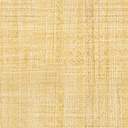 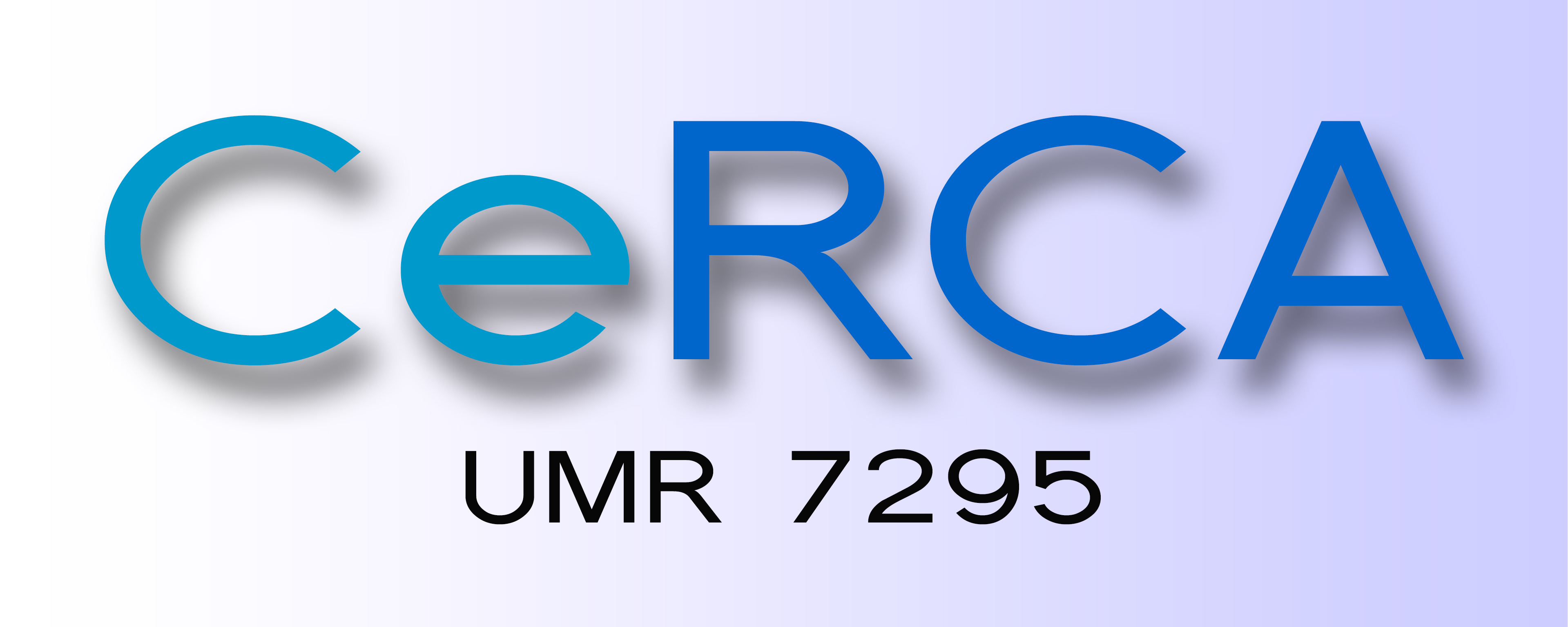 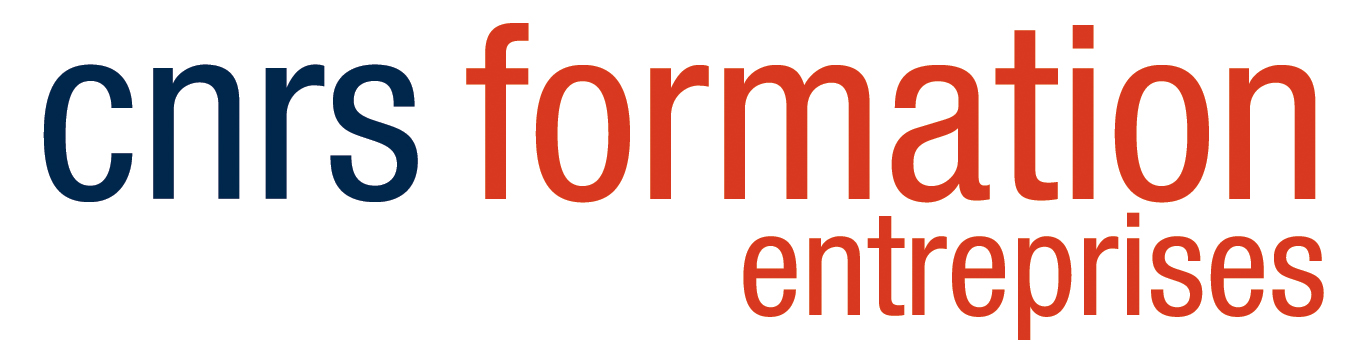 